	ZAPIS V ZVEZEK:	 MERJENJE IN NAČRTOVANJE KOTOVVelikosti kotov merimo z geotrikotniki ali kotometri. Ena črtica na geotrikotniku pomeni eno kotno stopinjo. Ena kotna stopinja je enota za merjenje kotov.Velikost 10 dobimo, če krog razdelimo na 360 enakih delov. Za merjenje kotov obstajajo tudi manjše enote:kotna minuta (,)kotna sekunda (,,)Eno kotno stopinjo sestavlja 60 kotnih minut, kotno minuto pa 60 kotnih sekund.Načrtovanje:Narišemo poljuben poltrak in označimo izhodišče.                    VGeotrikotnik naravnamo tako, da je v izhodišču točka 0.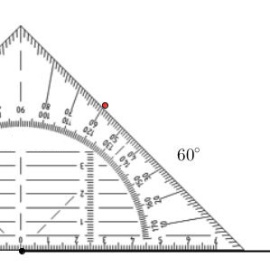 Odmerimo velikost kota in skozi izhodišča narišemo drugi krak.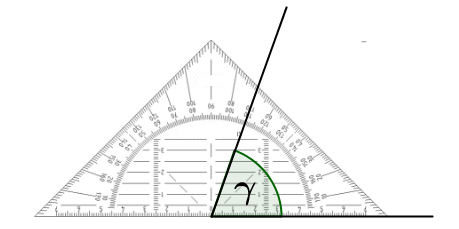 Ponazoritev risanja kota z druge strani: Oglej si rešene primere v učbeniku na strani 174, 175.MERJENJE KOTOV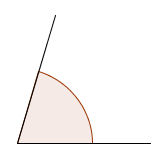 Dan imamo poljuben kot. Geotrikotnik naravnamo  z ničlo na izhodišče in izmerimo velikost kota. = 750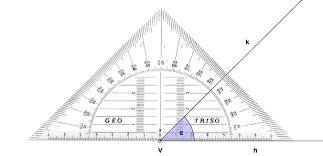 NALOGA:Reši naloge v Učbeniku na str. 175, vse od 1 do 5.